Publicado en   el 01/05/2015 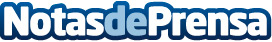 Rafael Nadal y Kia Motors renuevan por otros cinco añosDatos de contacto:Nota de prensa publicada en: https://www.notasdeprensa.es/rafael-nadal-y-kia-motors-renuevan-por-otros Categorias: Automovilismo Marketing Industria Automotriz http://www.notasdeprensa.es